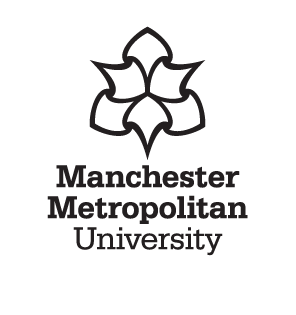 Section 1 – Claimant DetailsSection 1 – Claimant DetailsSection 1 – Claimant DetailsSection 1 – Claimant DetailsSection 1 – Claimant DetailsSection 1 – Claimant DetailsSurname:Surname:Surname:Address:Address:Address:First Name(s):First Name(s):First Name(s):Address:Address:Address:Email:Email:Email:Address:Address:Address:Telephone No:Telephone No:Telephone No:Post Code:Post Code:Post Code:Section 2 – Details of ClaimSection 2 – Details of ClaimSection 2 – Details of ClaimSection 2 – Details of ClaimSection 2 – Details of ClaimSection 2 – Details of ClaimDate(s) of WorkDetails of fee claimed, and expenditure incurredORIGINAL receipts for expenditure MUST be attachedDetails of fee claimed, and expenditure incurredORIGINAL receipts for expenditure MUST be attachedDetails of fee claimed, and expenditure incurredORIGINAL receipts for expenditure MUST be attachedAmountAmountFee for Work – Please give full details of work undertaken and fees claimed. Continue on a separate sheet if necessary.Fee for Work – Please give full details of work undertaken and fees claimed. Continue on a separate sheet if necessary.Fee for Work – Please give full details of work undertaken and fees claimed. Continue on a separate sheet if necessary.££Expenses incurred – Please give a full breakdown of expenses incurred and attached original receipts. Continue on a separate sheet if necessary.Expenses incurred – Please give a full breakdown of expenses incurred and attached original receipts. Continue on a separate sheet if necessary.Expenses incurred – Please give a full breakdown of expenses incurred and attached original receipts. Continue on a separate sheet if necessary.££TotalTotalTotal££Department work completed for:Department work completed for:Department contact name:Department contact name:Department contact name:Department contact name:Are you a current MMU Employee?Are you a current MMU Employee?Are you a current MMU Employee?Are you a current MMU Employee?NoYesAre you a current MMU Employee?Are you a current MMU Employee?Are you a current MMU Employee?Are you a current MMU Employee?If Yes, please provide your MMU ID number: If Yes, please provide your MMU ID number: If Yes, please provide your MMU ID number: If Yes, please provide your MMU ID number: If Yes, please provide your MMU ID number: If Yes, please provide your MMU ID number: Section 3 – Bank Details	Please only complete one of the below sections Section 3 – Bank Details	Please only complete one of the below sections Section 3 – Bank Details	Please only complete one of the below sections Section 3 – Bank Details	Please only complete one of the below sections Section 3 – Bank Details	Please only complete one of the below sections 3A – UK details3A – UK details3A – UK details3A – UK details3A – UK detailsName of Payee (as per bank statement): Bank Name:Bank Name:Bank Name:Bank Name:Bank Account Number:Bank Sort Code: Bank Sort Code: Bank Sort Code: Bank Sort Code: 3B – International details3B – International details3B – International details3B – International details3B – International detailsName of payee:Name of payee:Name of payee:Name of payee:Name of payee:Swift Code:Swift Code:Bank Name:Bank Name:Bank Name:Account Number / IBAN:Account Number / IBAN:Bank Address:Bank Address:Bank Address:Routing Number (if applicable):Routing Number (if applicable):Bank Address:Bank Address:Bank Address:Does this international account accept GBP payments?Does this international account accept GBP payments?Does this international account accept GBP payments?NoYesDoes this international account accept GBP payments?Does this international account accept GBP payments?Does this international account accept GBP payments?If No, please specify account currency: If No, please specify account currency: If No, please specify account currency: If No, please specify account currency: If No, please specify account currency: Section 4Section 4I certify that the fees and expenses for which I claim payment relate to University business and have been necessarily incurred in carrying out official duties. I understand that all intellectual property rights arising out of the provision of this service will become the property of MMU. I certify that I am wholly responsible for disclosing to HMRC all fees for work paid to myself by MMU where relevant. I certify that the fees and expenses for which I claim payment relate to University business and have been necessarily incurred in carrying out official duties. I understand that all intellectual property rights arising out of the provision of this service will become the property of MMU. I certify that I am wholly responsible for disclosing to HMRC all fees for work paid to myself by MMU where relevant. Claimant Signature:Date:Section 5 – To be completed by the Department onlySection 5 – To be completed by the Department onlySection 5 – To be completed by the Department onlySection 5 – To be completed by the Department onlyIs Right to Work evidence required for this claimant? Please see Engaging Suppliers Guidance for more detailsIs Right to Work evidence required for this claimant? Please see Engaging Suppliers Guidance for more detailsNoYesIs Right to Work evidence required for this claimant? Please see Engaging Suppliers Guidance for more detailsIs Right to Work evidence required for this claimant? Please see Engaging Suppliers Guidance for more detailsIf Yes, has this been provided? If Yes, has this been provided? Budget Holder Approval:Date:Date:Date:Print Name of Budget Holder: Cost Centre / Project Code (where the expenditure should be charged): Cost Centre / Project Code (where the expenditure should be charged): Cost Centre / Project Code (where the expenditure should be charged): 